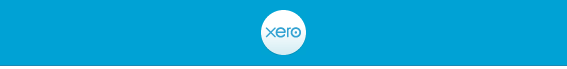 Sales Ledger (Customer) AND Purchase Ledger (Supplier) AccountsKnown as Contact Accounts in XeroThe API (Application Processing Interface) works by looking at the Agency Ref field in Etz and matches this to a Contact Account Number in Xero. The Mapping: (Etz) Agency Ref ID > (Xero) Contact IDIt is important to ensure all Clients & Suppliers have the Agency Ref field populated in Etz. This will avoid issues later with Contact Accounts being created in Xero without a Contact Number.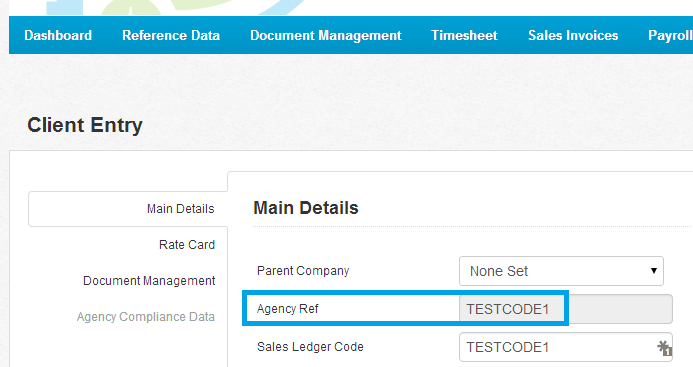 The Contact fields that will automatically update in Xero from Etz are;These can all be found in either the Client or Supplier Entry screens   (Reference Data) in EtzClient / Supplier NameClient / Supplier AddressClient / Supplier Invoice Delivery Email (for multiple please use; as the separator)Client / Supplier Vat Re NumberIf there is no Contact Account Number to match the Agency Reference then Xero will create a new Contact Account using the Agency Ref as the Contact Account Number for the new record.Any transactions will then be posted to the new Contact Account in Xero automatically when the transactions are posted using the API.If the matching of Account Numbers is exact via the mapping, i.e. Agency Ref in Etz is identical to the Contact Account Number in Xero; Then this is when Xero will automatically post the transactions to the mapped Accounts.Etz – Client Entry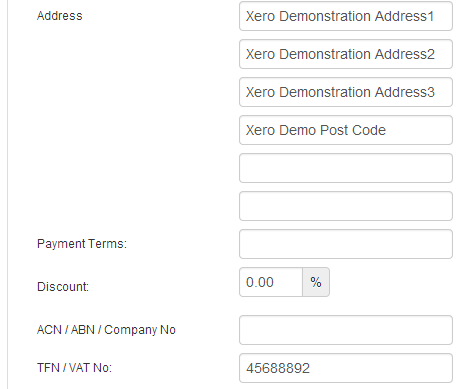 Xero – Contact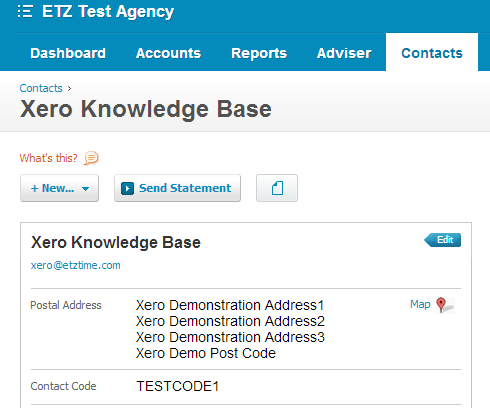 Xero – Contact > Financial Details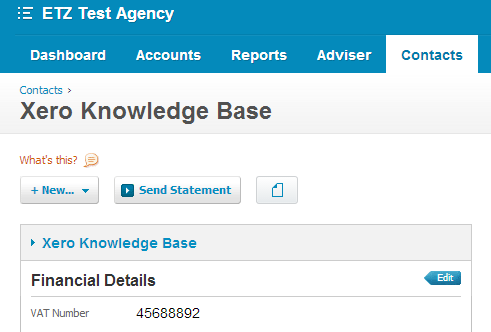 Any changes to the Client or Supplier record (using Client or Supplier Entry screens) in Etz will overwrite the Contact fields in Xero the next time the API is used.